Promocje na mikser planetarny - okazje dla biznesuChociaż są artykułami gospodarstwa domowego, to mieć coś takiego w domu, to czasami aż nadto. Dlaczego promocje na miksery planetarne mogą być okazjami dla biznesu?Promocje mikser planetarny - sprzęt dla profesjonalistyMoże to być okazja i dla biznesu i na biznes. Po prostu - mikser planetarny to urządzenie, które jest często używane nie w domach prywatnych, ale właśnie w restauracjach, firmach cateringowych, piekarniach lub cukierniach. Jednym słowem, wszędzie tam, gdzie ważne jest osiągnięcie dużych możliwości przetwarzania żywności.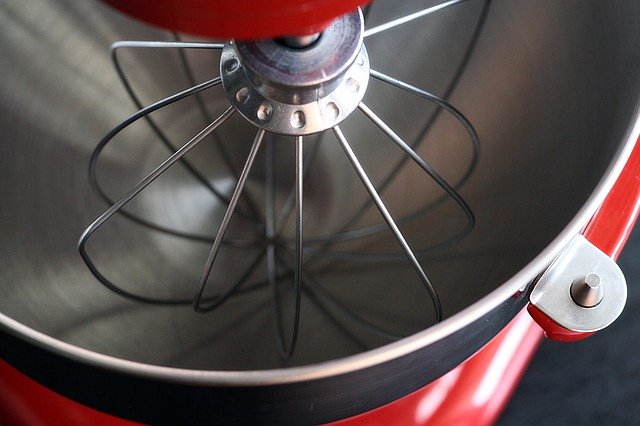 W jakim sensie można to nazwać okazją na biznes? Promocje na mikser planetarny mogą stać się zaczątkiem działalności.Do czego kuchnia nie służy...Dzisiaj magazyny dla przeciętnych przedstawicieli pokolenia Henryków pełne są wzmianek o blogerkach i blogerach, którzy swoją pasję gotowania przekształcili, z pomocą narzędzi, które wszystkim nam są dostępne, w działalność niemalże pełnoetatową.Z pomocą urządzenia, które może sprostać wyzwaniu szefów kuchni w najlepszych restauracjach, zrobienie kariery w sposób płynny będzie nieco chociaż łatwiejsze.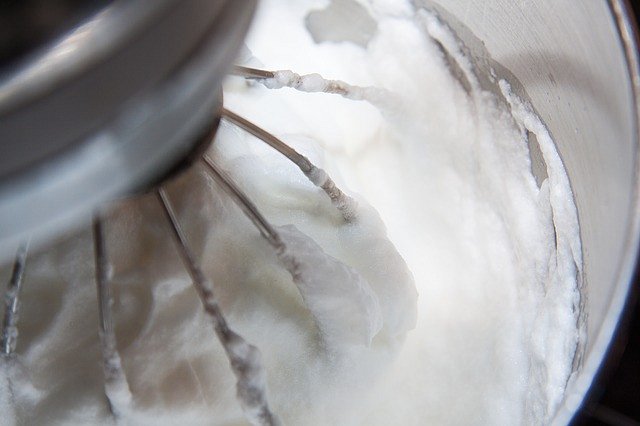 Oferując promocje na miksery planetarne, co w zasadzie Wam chcemy zaoferować? W skrócie, chodzi o potwory kuchenne o mocy sięgającej 1700 W, z multum funkcji, które nie tylko Wam jedzenie zmiksują, ale również rozdrobnią - a to tylko kilka funkcji tychże...